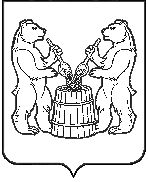 АДМИНИСТРАЦИЯ  УСТЬЯНСКОГО МУНИЦИПАЛЬНОГО ОКРУГА  АРХАНГЕЛЬСКОЙ  ОБЛАСТИПОСТАНОВЛЕНИЯот   7  августа 2023 года   № 1739р.п. ОктябрьскийО назначении сходов граждан по вопросу переименования и преобразования населенных пунктов Устьянского муниципального округа Архангельской области В соответствии с Федеральным законом от 06 октября 2003 №131- ФЗ «Об общих принципах организации местного самоуправления в Российской Федерации», постановлением администрации Устьянского муниципального округа, от  24 марта 2023 года № 515 «О порядке подготовки администрацией Устьянского муниципального округа предложения по переименованию населенного пункта Устьянского муниципального округа Архангельской области» администрация Устьянского муниципального округа ПОСТАНОВЛЯЕТ:Назначить и провести сходы граждан по вопросу переименования и преобразования населенных пунктов с наименованием деревень: Дубровская, Исаковская, Подгорная, Петраково, Захаровская,  поселка Первомайский  Устьянского муниципального округа Архангельской области.Установить дату, место и время проведения сходов граждан в соответствии с приложением.Для организации и проведения сходов граждан создать организационную комиссию в составе:Филимонова Н.С., руководитель аппарата местной администрации, заведующий отделом по работе с сельскими территориями, Засухина Н.А., заведующий отделом по организационной работе администрации Устьянского муниципального округа, Корелин Н.Ф., заведующий Ростовско-Минским территориальным отделом;Семенкова А.О.,  заведующий Березницким территориальным отделом  Завьялова Е.А. , консультант отдела по работе с сельскими территориями     (Илезское)Организационной комиссии по проведению сходов граждан обеспечить проведение  сходов граждан и подготовить решения по их результатам.Настоящее    постановление   вступает в силу со     дня его   официального  опубликования.Глава Устьянского муниципального округа                                           С.А.КотловПриложение к постановлению администрации от                         7  августа 2023 года № 1739Информация о дате, времени и месте схода граждан по вопросу переименования и преобразования населенных пунктов                             Устьянского муниципального округа Архангельской областиНаименование населенного пунктаДатаВремяМестоД. Дубровская(Ростовско – Минский ТО)8 августа 2023 г.10.00Д. ДубровскаяД. Подгорная(Ростовско – Минский ТО)9 августа 2023 г.10.00Д. ПодгорнаяД. Петраково(Ростовско – Минский ТО)9 августа 2023 г.12.00Д. ПетраковоД. Веригинская(Ростовско – Минский ТО)9 августа 2023 г.14.00Д. ВеригинскаяД. Исаковская (Березницкий территориальный отдел)10 августа 2023 г.11.00Д. ИсаковскаяП. Первомайский (Илезское)10 августа 2023 г.13.00П. Первомайский